To Whom It May Concern:A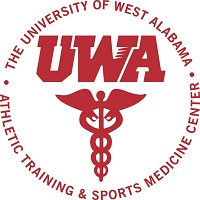 The University of West AlabamaAthletic Training & Sports Medicine CenterStation #14, UWALivingston, AL  35470205-652-3450http://at.uwa.edu  Date:Time:Patient:This is to verify that the patient listed above visited our Center today to be seen by theThis is to verify that the patient listed above visited our Center today to be seen by theThis is to verify that the patient listed above visited our Center today to be seen by theThis is to verify that the patient listed above visited our Center today to be seen by theThis is to verify that the patient listed above visited our Center today to be seen by theThis is to verify that the patient listed above visited our Center today to be seen by theThis is to verify that the patient listed above visited our Center today to be seen by theThis is to verify that the patient listed above visited our Center today to be seen by theThis is to verify that the patient listed above visited our Center today to be seen by theThis is to verify that the patient listed above visited our Center today to be seen by theThis is to verify that the patient listed above visited our Center today to be seen by theThis is to verify that the patient listed above visited our Center today to be seen by theThis is to verify that the patient listed above visited our Center today to be seen by theThis is to verify that the patient listed above visited our Center today to be seen by theThis is to verify that the patient listed above visited our Center today to be seen by theThis is to verify that the patient listed above visited our Center today to be seen by theThis is to verify that the patient listed above visited our Center today to be seen by theThis is to verify that the patient listed above visited our Center today to be seen by theThis is to verify that the patient listed above visited our Center today to be seen by theThis is to verify that the patient listed above visited our Center today to be seen by theThis is to verify that the patient listed above visited our Center today to be seen by theThis is to verify that the patient listed above visited our Center today to be seen by theThis is to verify that the patient listed above visited our Center today to be seen by thePhysicianPhysicianAthletic Trainer Athletic Trainer Athletic Trainer Athletic Trainer Athletic Trainer Athletic Trainer Athletic Trainer Athletic Trainer Physical TherapistPhysical TherapistPhysical TherapistPhysical TherapistPhysical TherapistPhysical TherapistPhysical Therapistand left at:and left at:and left at:A.M.A.M.A.M.A.M.P.M.P.M.P.M.P.M.P.M.P.M.P.M.P.M.P.M.Patient may return to: Patient may return to: Patient may return to: Patient may return to: schoolschoolschoolschoolschoollight duty worklight duty worklight duty worklight duty worklight duty workfull work.full work.full work.full work.Please excuse this patient from onPlease excuse this patient from onPlease excuse this patient from onPlease excuse this patient from onPlease excuse this patient from onPlease excuse this patient from onPlease excuse this patient from onPlease excuse this patient from onPlease excuse this patient from onPlease excuse this patient from onPlease excuse this patient from onPlease excuse this patient from onworkworkclassclassphysical activityphysical activityphysical activityduring the following times/dates:during the following times/dates:during the following times/dates:during the following times/dates:during the following times/dates:during the following times/dates:during the following times/dates:during the following times/dates:during the following times/dates:Student may participate in full athletic or physical activity.Student may participate in full athletic or physical activity.Student may participate in full athletic or physical activity.Student may participate in full athletic or physical activity.Student may participate in full athletic or physical activity.Student may participate in full athletic or physical activity.Student may participate in full athletic or physical activity.Student may participate in full athletic or physical activity.Student may participate in full athletic or physical activity.Student may participate in full athletic or physical activity.Student may participate in full athletic or physical activity.Student may participate in full athletic or physical activity.Student may participate in full athletic or physical activity.Student may participate in full athletic or physical activity.Student may participate in full athletic or physical activity.Student may participate in full athletic or physical activity.Student may participate in full athletic or physical activity.Student may participate in full athletic or physical activity.Student may participate in full athletic or physical activity.Student may participate in full athletic or physical activity.Student may participate in full athletic or physical activity.Student may participate in full athletic or physical activity.Student may participate in limited athletic or physical activity as follows:Student may participate in limited athletic or physical activity as follows:Student may participate in limited athletic or physical activity as follows:Student may participate in limited athletic or physical activity as follows:Student may participate in limited athletic or physical activity as follows:Student may participate in limited athletic or physical activity as follows:Student may participate in limited athletic or physical activity as follows:Student may participate in limited athletic or physical activity as follows:Student may participate in limited athletic or physical activity as follows:Student may participate in limited athletic or physical activity as follows:Student may participate in limited athletic or physical activity as follows:Student may participate in limited athletic or physical activity as follows:Student may participate in limited athletic or physical activity as follows:Student may participate in limited athletic or physical activity as follows:Student may participate in limited athletic or physical activity as follows:Student may participate in limited athletic or physical activity as follows:Student may participate in limited athletic or physical activity as follows:Student may participate in limited athletic or physical activity as follows:Student may participate in limited athletic or physical activity as follows:Student may participate in limited athletic or physical activity as follows:Please allow this student/patient to return to our Center for rehabilitation or follow- up on thePlease allow this student/patient to return to our Center for rehabilitation or follow- up on thePlease allow this student/patient to return to our Center for rehabilitation or follow- up on thePlease allow this student/patient to return to our Center for rehabilitation or follow- up on thePlease allow this student/patient to return to our Center for rehabilitation or follow- up on thePlease allow this student/patient to return to our Center for rehabilitation or follow- up on thePlease allow this student/patient to return to our Center for rehabilitation or follow- up on thePlease allow this student/patient to return to our Center for rehabilitation or follow- up on thePlease allow this student/patient to return to our Center for rehabilitation or follow- up on thePlease allow this student/patient to return to our Center for rehabilitation or follow- up on thePlease allow this student/patient to return to our Center for rehabilitation or follow- up on thePlease allow this student/patient to return to our Center for rehabilitation or follow- up on thePlease allow this student/patient to return to our Center for rehabilitation or follow- up on thePlease allow this student/patient to return to our Center for rehabilitation or follow- up on thePlease allow this student/patient to return to our Center for rehabilitation or follow- up on thePlease allow this student/patient to return to our Center for rehabilitation or follow- up on thePlease allow this student/patient to return to our Center for rehabilitation or follow- up on thePlease allow this student/patient to return to our Center for rehabilitation or follow- up on thePlease allow this student/patient to return to our Center for rehabilitation or follow- up on thePlease allow this student/patient to return to our Center for rehabilitation or follow- up on thePlease allow this student/patient to return to our Center for rehabilitation or follow- up on thePlease allow this student/patient to return to our Center for rehabilitation or follow- up on thefollowing dates and times:following dates and times:following dates and times:following dates and times:following dates and times:following dates and times:following dates and times:following dates and times:following dates and times:following dates and times:Please contact our office should you have questions.Thank you,________________________________________________UWA AT&SMC Staff Member